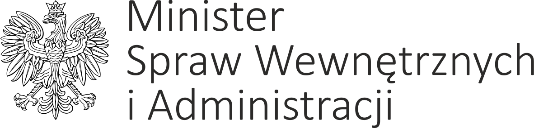 DP-WL-0231-55/2021/WR	         Warszawa /elektroniczny znacznik czasu/PanSzymon WróbelSekretarz Komisji Wspólnej Rządu i Samorządu Terytorialnego Szanowny Panie Sekretarzu, W załączeniu przesyłam projekt uchwały Rady Ministrów w sprawie Rządowego programu ograniczania przestępczości i aspołecznych zachowań Razem Bezpieczniej im. Władysława Stasiak na lata 2022 - 2024, z uprzejmą prośbą o zaopiniowanie go przez Komisję Wspólną Rządu i Samorządu Terytorialnego.Łączę wyrazy szacunku,Minister Spraw Wewnętrznych i Administracji 
z up. Maciej Wąsik
Sekretarz Stanu(podpisano kwalifikowanym podpisem elektronicznym)Załączniki: projekt wraz z programem, uzasadnienie, osr